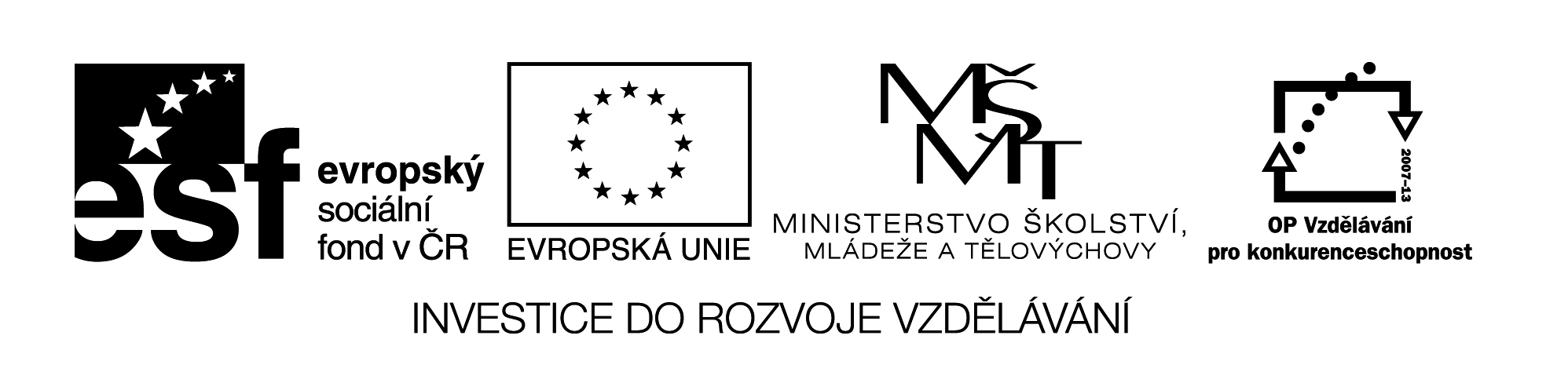 TÉMA :        NÁRODNÍ OBROZENÍČasová dotace :  1 vyučovací hodinaCíle aktivity :  -    shrnutí tématu národního obrození třídění informacíuvědomování si pojmu „klíčový pojem“abstrahování důležitéhokorekce tabulky „alfa – box“Popis aktivity :Žáci dostanou pracovní list s metodou „alfa – box“.Do tabulky k vybraným písmenům vpisují klíčové pojmy, které souvisí s tématem NO. V případě, že si vyberou osobnost, musí do závorky připsat i dílo typické pro daného autora.Tabulku alfa - boxu vypracovávají samostatně.Při vyplňování nemusí postupovat abecedně, mohou pojmy vpisovat tak, jak se budou rozpomínat na pojmy.Všechna políčka by měla být zaplněna.Po vypracování je možná výměna mezi spolužáky a následná kontrola. Žáci mohou využít ke kontrola informačních zdrojů ( sešitů, učebnic, internetu apod. ). Cílem je poté korekce nesprávných odpovědí.Jméno :……………………….                                                                                                               TÉMA : NÁRODNÍ OBROZENÍA- klíčový pojemB- klíčový pojemC- klíčový pojemD- klíčový pojemE- klíčový pojemF- klíčový pojemG- klíčový pojemH- klíčový pojemI- klíčový pojemJ- klíčový pojemK- klíčový pojemL- klíčový pojemM- klíčový pojemN- klíčový pojemO- klíčový pojemP- klíčový pojemR- klíčový pojemŘ- klíčový pojemS- klíčový pojemŠ- klíčový pojemT- klíčový pojemU- klíčový pojemV- klíčový pojemZ- klíčový pojem